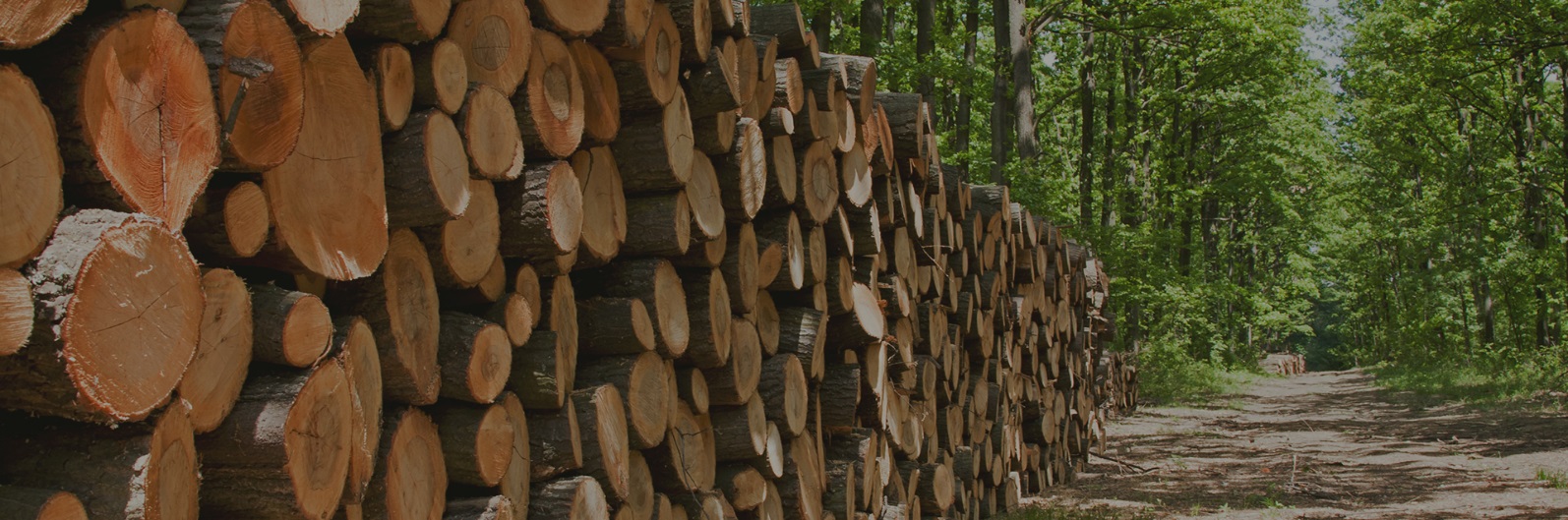 Principales tâches et responsabilitésOpérer une abatteuse multifonctionnelle (Tigercat 855 2015 Tigercat 822 2017); Effectuer diverses tâches d’abattage et de façonnage;Effectuer l’entretien et le dépannage mécanique de la machine afin de s’assurer du bon fonctionnement.Qualifications requisesDoit posséder un diplôme d’étude professionnelle en abattage et façonnage de bois;Doit posséder un minimum de 3 ans d’expérience dans le domaine forestier et la mécanique;Posséder un permis de classe 1 sera considéré comme un atout;Toute autre combinaison de formation et d’expérience pertinente sera considérée.Habiletés et qualités professionnellesAutonomie;Polyvalence;Bonne dextérité manuelle;Ponctualité;Flexibilité.Veuillez soumettre votre candidature en envoyant votre CV par courriel à recrutement@rpfelectrique.com ou par télécopieur au 418 536-5729